Repas de la nouvelle année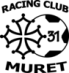 Le samedi 13 janvier 2018L’apéritif débutera à 20h00 à la Salle Alizé, le repas sera suivi par la remise de cadeau aux joueurs libres du clubL’animation musicale sera assurée par un DJ pour nous faire danser jusque tard dans la nuit. La soirée sera sur le thème de la coupe du monde 2018.				Menu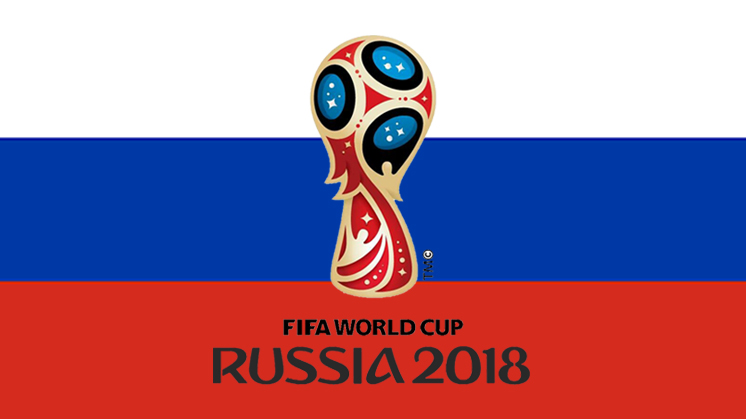 			Apéritif dînatoire	                             Pizza, toast...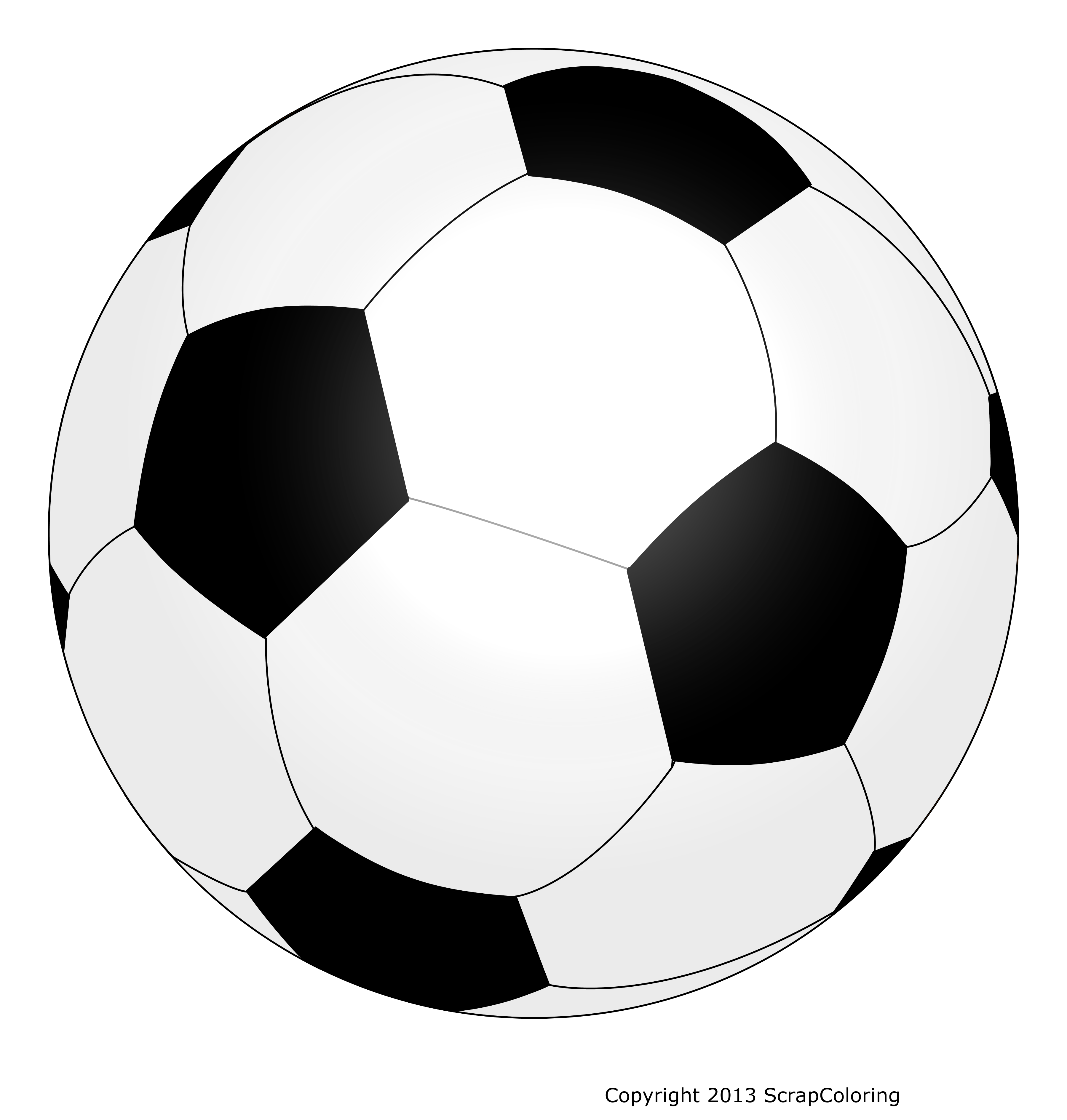 							Plat						          Paella						         Dessert						       CroustadeBoissons inclusesLes inscriptions sont à confirmer avec le coupon ci-dessous accompagné du règlement IMPERATIVEMENT avant le 22 décembre 2017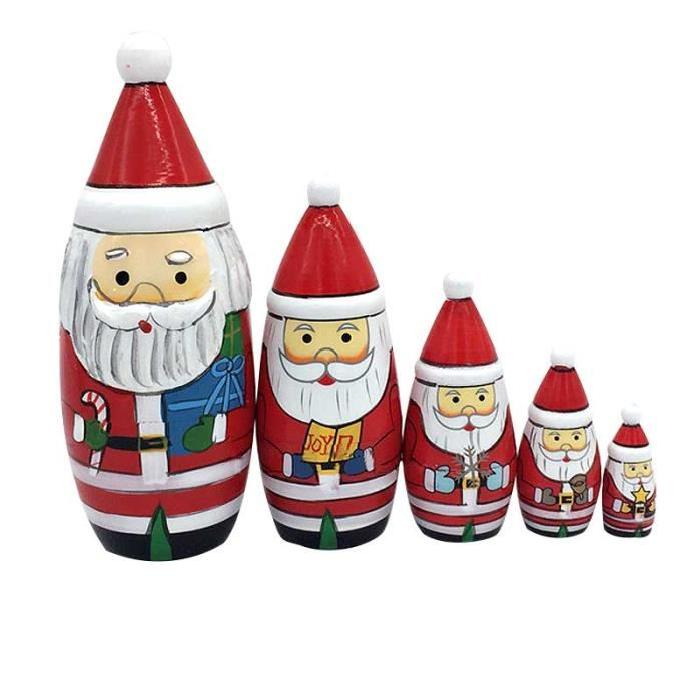 Soit directement à l’entraîneurSoit par courrier : Madame MICHEAU Sandrine			30 Vieux Chemin de Saint Clar			31600 MURETEn espérant vous compter nombreuxAlain LUCHETTA et son équipe-----------------------------------------------------------------------------------------------------------------------------------Bulletin de réservation pour le rapas de la nouvelle année du RC Muret le 13 Janvier 2018Famille :_______________Pour des raisons d'organisation, ce bulletin est à retourner IMPERATIVEMENT avant le 22 Décembre 2017 accompagné du règlement.Merci de bien vouloir libeller le chèque à l’ordre du RC MURET.TarifNombre de personneTOTALLicenciés Club (de U6 à seniors)10,00€Enfants non licenciés de 5 à 12 ans10,00€Enfants de moins de 5ans 0,00€Non licenciés de plus de 12 ans15,00€TOTAL